          《在线课堂》学习单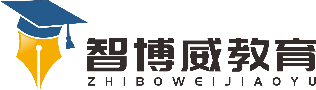   班级：            姓名：单元第四单元小数的意义和性质课题小数的读法和写法温故知新1.填空。0.2是（  ）位小数，表示（  ）分之（  ）；0.008是（   ）位小数，表示（   ）分之（   ）。自主攀登2.读教材第35页例3。分析与解答：0.58的整数部分是0，读作“零”，小数点读作“点”，小数部分是58，按顺序读出各数，读作“五八"。0.58读作：零点五八。同理，3.5读作（      ），41.47读作（            ）。3.读教材第35页例4。分析与解答：写小数时，“点”前面的是整数部分，按整数的写法写，小数点写作“.”，小数部分依次写出每个数字。一点四写作（    ），五点八写作（   ），零点零九写作（     ），零点八八写作（     ）。4.通过预习，我知道了，读小数的时候，整数部分按照（     ）的读法来读，点读作（   ），小数部分是几读（   ）。5.预习后，我还知道，写小数的时候，整数部分按照整数的写法来写，点写作（  ），小数部分读几就写（  ）。稳中有升6.读出下面各数。0.04        6.72         0.058           340.097.写出下面各数。三百点七一         五点零六        零点零八九说句心里话